LİSANSÜSTÜ EĞİTİM PROGRAMLARINA BAŞVURU SİSTEMİ1) Başvuru yapacak adayların  http://adayogrenci.ege.edu.tr adresinden giriş yapmaları gerekmektedir.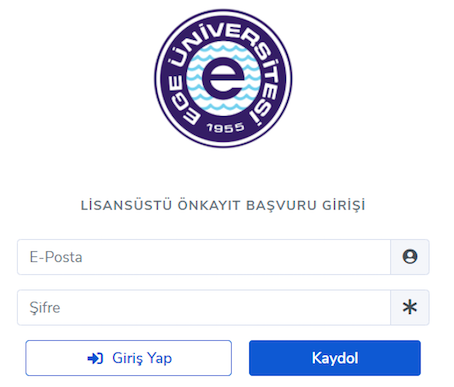 Açılan sayfada; adayların kaydol butonu ile karşısına çıkan bilgileri eksiksiz doldurarak hesap oluşturmaları gerekmektedir. 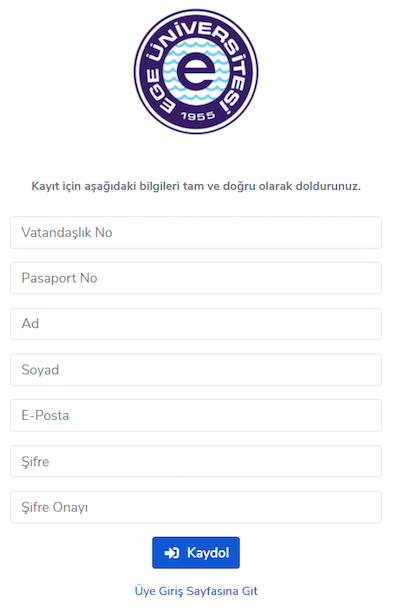 2) Mail adreslerine gelen doğrulama linki ile başvuru ekranına giriş yapılması gerekmektedir.   3) Anasayfada yeni başvuruda bulunmak için linke tıklayınız.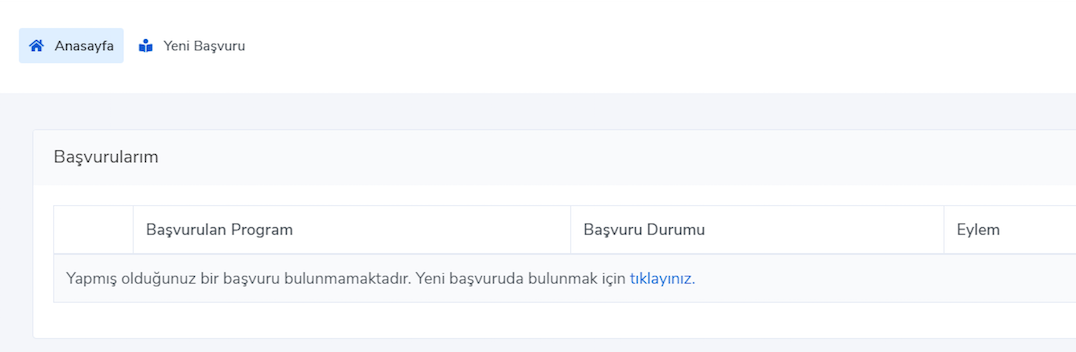   4)  Nüfus bilgileri sistem tarafından gelmeyen adaylar Nüfus 1 ve Nüfus 2 bilgilerini manuel gireceklerdir.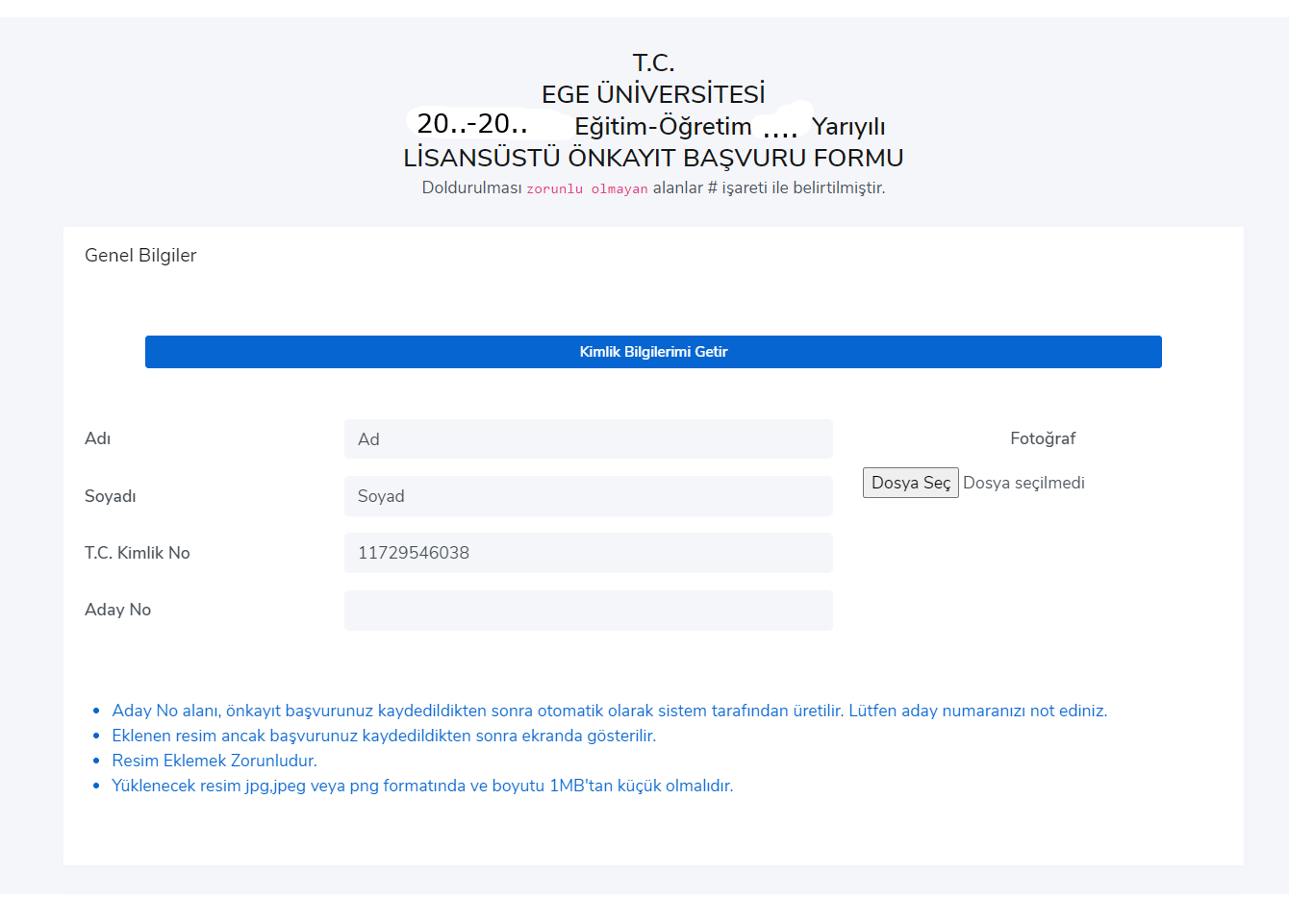 Yabancı Uyruklu adayların pasaport görüntülerini/fotokopilerini son adımda Lisansüstü Aday Öğrenci Belge Yükleme alanına yüklemeleri gerekmektedir.5) ALES VEYA EŞDEĞERİ SINAV BİLGİLERİALES bilgilerimi getir butonu ile sonuçlar ekrana yansıtılır. Yansıtılan sınavlardan geçerlilik tarihine dikkat ederek istenilen sınav seçilerek devam edilir.  ALES bilgileri gelmeyen ve bu yüzden sınav sonucunu manuel giren adayların, sonuç belgelerini yan taraftaki Belge Yükleme alanına dosya seç ve dosya yükle butonlarıyla yüklemeleri gerekmektedir.  Yabancı uyruklu öğrenciler ile Tezsiz Yüksek Lisansa başvuran tüm adaylar ALES Sınavından muaf olduğundan karşılarına ALES bilgileri kısmı gelmeyecektir.YABANCI DİL SINAV BİLGİLERİYabancı Dil Sınav bilgilerimi getir butonu ile sonuçlar ekrana yansıtılır. Yansıtılan sınavlardan geçerlilik tarihine dikkat ederek istenilen sınav seçilerek devam edilir.  Yabancı Dil Sınav bilgileri gelmeyen ve bu yüzden sınav sonucunu manuel giren adayların sonuç belgelerini yan taraftaki Belge Yükleme alanına dosya seç ve dosya yükle butonlarıyla yüklemeleri gerekmektedir.Lisans eğitimini %100 ingilizce tamamlayan adayların %100 İngilizce eğitim gördüğüne dair belgeyi yan taraftaki Belge Yükleme alanına dosya seç ve dosya yükle butonlarıyla yüklemeleri gerekmektedir. İlgili döneme ait Üniversitemizin yaptığı İngilizce sınavına girmiş olan adaylar “Üniversite Yabancı Dil Sınavı”nı seçtikten sonra Yabancı Diller Yüksekokulundan alınan başarı belgesini ya da Yabancı Diller Yüksekokulunun web sayfasında ilan edilen linkten alınan ekran görüntüsünü yan taraftaki Belge Yükleme alanına dosya seç ve dosya yükle butonlarıyla yüklemeleri gerekmektedir. Belge yok ise o döneme ait sonuçların yer aldığı Ege Üniversitesi Yabancı Diller Yüksekokulunun internet sayfasının ekran görüntüsünü yükleyebilirler. Doktora başvurularında Ege Üniversitesi Yabancı Diller Yüksekokulu’nun yaptığı Yüksek Lisans Yabancı Dil Muafiyet Sınavı geçersizdir. Başvuru yapıp mülakata girmiş dahi olsanız başvurunuz geçersiz sayılır.Yüz yüze yapılan Ege Üniversitesi Yabancı Diller Yüksekokulu Yüksek Lisans Yabancı Dil Muafiyet Sınavı sonuçları 3 yıl süreyle geçerlidir. 05.08.2021 tarihli Üniversitemiz Senato kararı gereği;2021 yılında online yapılan E.Ü. Yabancı Diller Yüksekokulu Yabancı Dil Yeterlilik Sınavlarının sonuçları yalnızca 2021 yılı içinde yapılan yüksek lisans başvuruları için kullanılabilmektedir.Yabancı uyruklu adaylar üstte yer alan yabancı dil sınav türünü İngilizce, altındaki yabancı dil sınav türünü Türkçe seçerek doldurmalılarTezsiz Yüksek Lisansa başvuran adayların karşısına yabancı dil bilgileri kısmı gelmeyecektir.MEZUNİYET BİLGİLERİLisans Bilgilerimi Getir butonu ile mezuniyet ve transkript notu bilgileriniz ekrana yansıyacaktır. Bilgileri gelmeyen adayların mezuniyet bilgilerini manuel olarak girdikten sonra yan taraftaki Belge Yükleme alanına dosya seç ve dosya yükle butonlarıyla mezuniyet belgesi ve transkript belgelerini yüklemeleri gerekmektedir. Mezuniyet belgeleri e-devletten indirilerek yüklenebilir.Adaylar Lisansüstü Aday Öğrenci Belge Yükleme alanında Belge Türü kısmındaki sorunlu olan aşağıdaki belgeleri yüklemek zorundadırlar. (ALES/Yabancı Dil/Transkript/Mezuniyet belgeleri yukarıda yüklendiğinden en alttaki alana bu belgeler yüklenmeyecektir.)TC uyruklu adaylar için:   ÖzgeçmişYabancı uyruklu adaylar için:  Pasaport, transkriptlerin Konsolosluk çevirileri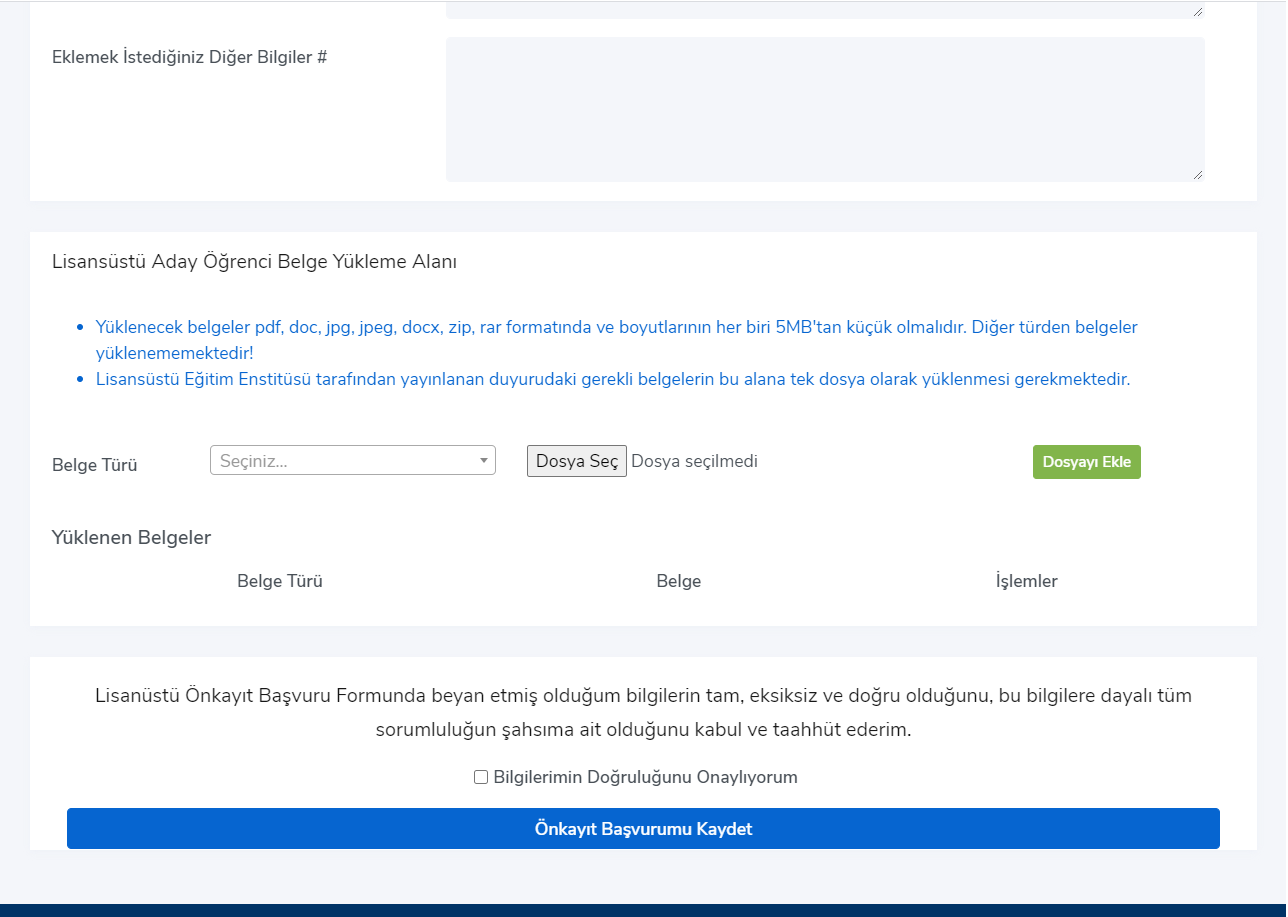 “ Lisanüstü Önkayıt Başvuru Formunda beyan etmiş olduğum bilgilerin tam, eksiksiz ve doğru olduğunu, bu bilgilere dayalı tüm sorumluluğun şahsıma ait olduğunu kabul ve taahhüt ederim. Bilgilerimin Doğruluğunu Onaylıyorum” Bölümünde check boxu işaretlemeden önkayıt başvurusu kaydedilemez.9) Kontrolünüzü yapıp kaydet butonuna bastıktan sonra yönlendirileceğiniz ekrandan Onaya Gönder butonuyla kaydedilen başvurunuzu Enstitü yetkilisine göndermeniz gerekmektedir.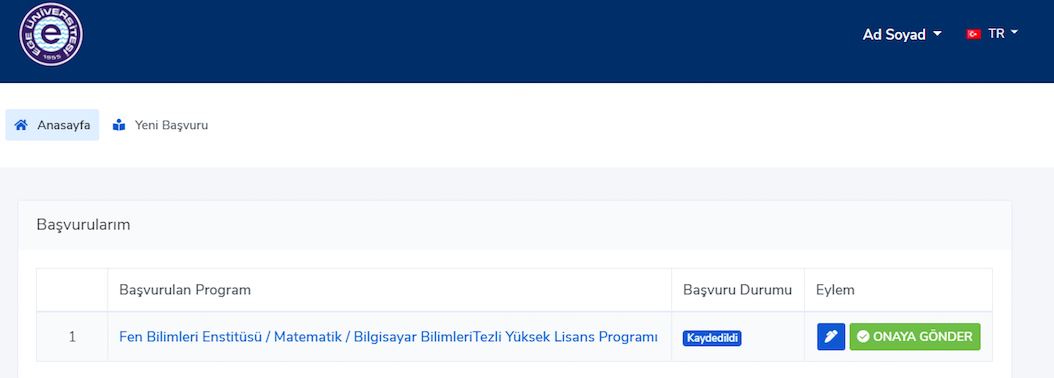 10) Başvuru işlemi tamamlanan aday ilgili tarihlerde mülakat sınavına alınır. Başvuru sonuçları aynı ekranda görüntülenecektir.11) Kayıt hakkı kazanan adayların kayıt işlemlerini internet sayfamızda kesin kayıt tarihi öncesinde ilan edilecek olan linkten ilgili tarihlerde yaptırmaları gerekmektedir.ÖNEMLİ AÇIKLAMA:Lisansüstü programlara başvuruda bulunan lisans ve yüksek lisans programı mezunlarının öğrenim gördükleri kurumlardan aldıkları transkriptte 100’lük sistemde not ortalaması belirtilmemiş ise adaylar aşağıda yer alan belgeleri yükledikleri takdirde 100’lük sistemdeki notları yükledikleri belgeye göre hesaplanır.a) Adayın mezuniyet dönemine ait olmak şartıyla ilgili kurum tarafından onaylı bir 100’lük sistem dönüşüm çizelgesi kabul edilir.b) Transkriptte farklı sistemlere göre verilmiş notların 100’lük sisteme göre tarif aralığı olması durumunda, aralığın alt sınırı başlangıç değeri kabul edilerek 100’lük sisteme dönüştürülür.c) Yukarıda belirtilen belgelerin bulunmaması halinde, Yükseköğretim Kurulu’nun (YÖK) “4’lük Sistemdeki Notların 100’lük Sistemdeki Karşılıkları” çizelgesi kullanılır.d) Lisansüstü programlara başvuruda bulunan lisans ve yüksek lisans programı mezunlarının 20’lik ve 5’lik sistemdeki mezuniyet notları için Ege Üniversitesi not dönüşüm tablosu kullanılır.Adayların başvuru durum bilgilerini (Onaylandı/Düzeltme istendi/Reddedildi )  sisteme tanımladıkları mail adresinden kontrol etmeleri gerekmektedir. Düzeltme istenen başvuruların (başvuru tarihleri içerisinde) ivedilikle düzenlenerek tekrar onaya sunulması gerekmektedir. 	